ГОРОДСКОЙ СОВЕТ ДЕПУТАТОВ  МУНИЦИПАЛЬНОГО ОБРАЗОВАНИЯ «ГОРОД НАЗРАНЬ»РЕШЕНИЕ 	№29/116-3		                                                                      от 28 февраля  2018 г. Об утверждении отчета о работе Контрольно-счетного органа г. Назраньза 2017 годЗаслушав отчет председателя Контрольно-счетного органа г.Назрань Аушева Магомета Абоевича о проведенной работе за 2017 год, руководствуясь Уставом г.Назрань, Городской совет муниципального образования «Городской округ город Назрань» решил:1. Утвердить отчет о работе Контрольно-счетного органа г. Назрань за 2017 год (прилагается).  2. Опубликовать (обнародовать)  настоящее Решение в средствах массовой информации.Глава г. Назрань	А.М. ТумгоевПредседатель Городского совета	М.С. ПарчиевПриложение №1Утвержден Решением  Городского совета от 28.02.2018 г. № 29/116-3Отчет Контрольно-счетного органа г.Назрань Республики Ингушетияза 2017 годОсновные показатели деятельностиПояснительная запискаВ отчетном периоде Контрольно-счетная палата осуществляла свою деятельность на основании плана работы на 2017 г., руководствуясь принципами законности, объективности, эффективности, независимости и гласности.	Реализуя установленные Положением о Контрольно-счетном органе и Федеральным законом от 7 февраля 2011 года № 6-ФЗ полномочия, Контрольно-счетная палата г.Назрань осуществляла контрольно-ревизионную, экспертно-аналитическую, информационную и иные виды деятельности.         Штат Контрольно-счетной палаты г.Назрань в 2017 году укомплектован в соответствии со штатным расписанием утвержденного Решением Горсовета г.Назрань № 2/10-2 от 29 декабря . Все сотрудники КСП г.Назрань имеют высшее образование и стаж муниципальной службы.           В 2017 году сотрудниками КСП г.Назрань проведено 9 контрольных мероприятий. Количество объектов, охваченных при проведении контрольных мероприятий – 9, в том числе, - органов местного самоуправления-4:       - администрация Центрального административного округа г. Назрань,       - администрация Альтиевского административного округа г. Назрань,       - администрация Гамурзиевского административного округа г. Назрань,       - администрация Насыр-Кортского административного округа г. Назрань,- муниципальных учреждений -4:          - МКУ «Центральная библиотечная система г.Назрань",          - МКУ «Городской дворец культуры г.Назрань",          - МБУ «Детская художественная школа г.Назрань",          - МБУ «Детская школа искусств г.Назрань",- муниципальных предприятий – 1;           - МУП «Зеленстрой».	По результатам проведенных проверок составлено 9 актов, направлено 1 представление, а также письмо руководителю муниципального предприятия с рекомендациями по устранению выявленных недостатков.            Передано 3 материала в мировой суд  для возбуждения дела об административном правонарушении, Выявлен факт нецелевого использования денежных средств в размере 5 тыс. рублей, Штраф за административное нарушение руководителя МУП «Зеленстрой» оплачен со счета предприятия. Денежные средства внесены на счет предприятия.	В отчетном периоде Контрольно-счетной палатой в целях приведения отдельных положений муниципальных нормативных правовых актов в соответствие с требованиями Федерального законодательства были подготовлены проекты Решений о внесении соответствующих изменений в количестве 9:- в Устав г.Назрань -5,		-  в Положение «Об оплате труда депутатов, работающих на постоянной основе, членов выборных органов  местного самоуправления, выборных должностных лиц  местного самоуправления, муниципальных служащих в органах  местного самоуправления   муниципального образования  «Городской округ город Назрань» -2,	Сотрудниками контрольно-счетной палаты систематически изучаются законодательные и нормативные правовые акты, необходимые для осуществления возложенных на них полномочий, а так же опыт работы контрольно-счетных органов.	Первоочередной задачей остается повышение эффективности деятельности контрольно-счетного органа при осуществлении внешнего муниципального финансового контроля.Председатель КСП г.Назрань                                                        М.А.АушевРЕСПУБЛИКА     ИНГУШЕТИЯ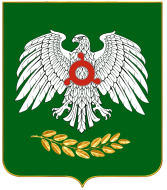     ГIАЛГIАЙ    РЕСПУБЛИКА№ п\пПоказателиЗначениеПравовой статус контрольно-счетного органа, численность работниковПравовой статус контрольно-счетного органа, численность работниковПравовой статус контрольно-счетного органа, численность работников1Юридическое лицо в структуре органов местного самоуправления, (да/нет)да2КСО в составе представительного органа муниципального образования, (да/нет)нет3Общая штатная численность КСО на конец отчетного года, (чел.)34Фактическая численность сотрудников КСО по состоянию на конец отчетного года, (чел.)35Численность сотрудников, прошедших обучение по программе повышения квалификации за последние 3 года, (чел.)05.1.в том числе: в отчетном году, (чел.)06.Состоит ли КСО в союзе муниципальных контрольно-счетных органов РФ (СМКСО), (да/нет)даОсновные полномочия контрольно-счетного органа7.Проведено контрольных и экспертно-аналитических мероприятий, в том числе:157.1контрольных мероприятий, (ед.)97.2экспертно-аналитических мероприятий, (ед.)68.Проведено внешних проверок отчёта об исполнении бюджета и бюджетной отчётности главных администраторов бюджетных средств, (ед.)19.Проведено аудитов эффективности, (ед.)010.Проведено аудитов в сфере закупок, (ед.)511.Подготовлено экспертных заключений на проекты решений о бюджетах органов местного самоуправления, (ед.)312.Подготовлено экспертных заключений по результатам финансово-экономической экспертизы (всего, ед.), в том числе:312.1проектов нормативных правовых актов органов местного самоуправления (ед.)312.2муниципальных программ, (ед.)013.Количество подготовленных КСО предложений по совершенствованию нормативно-правовой базы, (ед.)914.Количество предложений КСО, учтенных при принятии решений, (ед.)915.Количество объектов, охваченных при проведении контрольных мероприятий (ед.), в том числе:915.1органов местного самоуправления415.2муниципальных учреждений415.3муниципальных предприятий115.4прочих организаций016.Объем проверенных средств в ходе контрольных мероприятий (за исключением внешней проверки), всего (тыс. руб.)295000,016.1объем проверенных бюджетных средств, (тыс. руб.)295000,017.Объем расходных обязательств, утвержденных в бюджете муниципального образования на отчетный год, (тыс. руб.)486995,618.Объемы финансовых нарушений, выявленных контрольно-счетным органом, млн. руб.0,005в том числе:18.1нарушения при формировании и исполнении бюджета, млн. руб.,0,005из них: нецелевое использование бюджетных средств, млн. руб.0,00518.2нарушения ведения бухгалтерского учета, составления и представления бухгалтерской (финансовой) отчетности, млн. руб.018.3нарушения в сфере управления и распоряжения муниципальной собственностью, млн. руб.018.4нарушения при осуществлении муниципальных закупок и закупок отдельными видами юридических лиц, млн. руб.018.5иные нарушения, млн. руб.018.6прочие нарушения, млн. руб.0из них: неэффективное использование муниципальных средств, млн. руб.0Реализация результатов контрольных и экспертно-аналитических мероприятийРеализация результатов контрольных и экспертно-аналитических мероприятийРеализация результатов контрольных и экспертно-аналитических мероприятий19.Направлено представлений, (ед.)119.1снято с контроля представлений, (ед.)020.Направлено предписаний, (ед.)020.1снято с контроля предписаний, (ед.)021.Устранено финансовых нарушений, (тыс. руб.), в том числе:0,00521.1возмещено средств в бюджет, (тыс. руб.)021.2возмещено средств организаций (тыс. руб.)0,00521.3выполнено работ, оказано услуг, (тыс. руб.)022.Привлечено к дисциплинарной ответственности, (чел.)123.Передано материалов в уполномоченные органы для возбуждения дела об административном правонарушении, (ед.)324.Количество вынесенных уполномоченным органом постановлений о назначении административного наказания, (ед.)325.Привлечено к административной ответственности, (чел.)126.Уплачено административных штрафов, (тыс. руб.)027.Направлено материалов в правоохранительные и надзорные органы, (ед.)028.Возбуждено уголовных дел по материалам проверок, (ед.)029.Устранено финансовых нарушений по мероприятиям, проведенным в периодах, предшествующих отчетному году, (тыс. руб.)0Стандарты внешнего муниципального контроляСтандарты внешнего муниципального контроляСтандарты внешнего муниципального контроля30.Наличие стандартов внешнего муниципального финансового контроля (ед.)830.1в том числе: подготовлено стандартов внешнего муниципального финансового контроля в 2017 году, (ед.)0Обеспечение доступа к информации о деятельности контрольно-счетных органовОбеспечение доступа к информации о деятельности контрольно-счетных органовОбеспечение доступа к информации о деятельности контрольно-счетных органов31.Наличие собственного информационного сайта или страницы на сайте представительного органа (да, нет, если «да» - указать полное наименование и адрес сайта)nazran-gorsovet@yandex.ruГарантии прав проверяемых органов и организацийГарантии прав проверяемых органов и организацийГарантии прав проверяемых органов и организаций32.Жалобы, исковые требования на действия КСО (всего, ед.), в том числе:032.1решения судов, (ед.)0Финансовое обеспечение деятельности контрольно-счетных органовФинансовое обеспечение деятельности контрольно-счетных органовФинансовое обеспечение деятельности контрольно-счетных органов33.Финансовое обеспечение деятельности контрольно-счетного органа в отчетном году, (тыс. руб.)1685,034.Запланировано средств на содержание контрольно-счетного органа в бюджете на 2018 год, (тыс. руб.)1787,0